Publicado en  el 06/07/2016 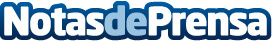 El turismo extranjero dejó más de 315 millones de euros en Murcia durante el primer semestre de 2016Murcia es la segunda comunidad española con la duración de la estancia más prolongada, 10,9 días, solo por detrás de AsturiasDatos de contacto:Nota de prensa publicada en: https://www.notasdeprensa.es/el-turismo-extranjero-dejo-mas-de-315-millones Categorias: Viaje Murcia Turismo http://www.notasdeprensa.es